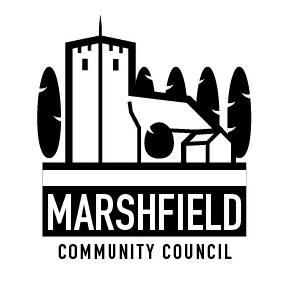                                 Serving the Communities of Castleton and Marshfield            Chairman: Mrs Catherine Grady      Clerk: Mr G C Thomas  4 Kenilworth Road Newport South Wales NP19 8JQ                         Tel: 01633 375812	                        e-mail:marshfieldcommunitycouncil@gmail.comDear CouncillorThe monthly meeting of Marshfield Community Council will be held on TUESDAY 9th February 2021commencing at 7:30p.m.  Due to the current situation with Coronavirus the Council is permitted to meet using video/audio conferencing and Members will conduct this meeting via Zoom. An invitation to link to this meeting has been emailed to you.Members of public and press are welcome to join the meeting by following the joining instructions below. If required, written representations can be emailed to the Clerk by Monday 8th February, to be brought up under item 4 of the agenda.Yours sincerelyG C ThomasClerkJoin Zoom Meetinghttps://us02web.zoom.us/j/83837815186?pwd=eWNxbEJNVitvOVV4OEJZSVJOZHhWdz09Meeting ID: 838 3781 5186 - Passcode: 458298One tap mobile+442039017895,,83837815186#,,,,*458298# United Kingdom - +441314601196,,83837815186#,,,,*458298# United KingdomDial by your location+44 203 901 7895 United Kingdom - +44 131 460 1196 United Kingdom - +44 203 051 2874 United Kingdom+44 203 481 5237 United Kingdom - +44 203 481 5240 United KingdomMeeting ID: 838 3781 5186Passcode: 458298Find your local number: https://us02web.zoom.us/u/kdWgzlHIX2AGENDA1ApologiesTimeAllocated1Apologies2Declaration of interests13To meet persons interested in becoming a Member of the Council and to decide on co-option to fill vacant seats.104Time allowed for members of public to speak (In line with Standing Order on Public Participation in Meetings). Please email the Clerk with any matters to be put to the Council by Monday 8th February.155To confirm the minutes of the Council meetings held on 12th January 2021.56Review of actions arising from the Council meetings held on 12th January 2021.207To confirm a request to Newport Transport for additional stops for the Direct Response Transport bus serving Marshfield & Castleton.58To consider a suggestion to replace trees removed from Marshfield Village Hall grounds with new trees.59To receive a list of proposals from Councillor Stockham.1010Financial Matters:a) To receive an update on payments and receipts, including a bank reconciliation.b) To agree signatories for the Council’s Barclays bank accounts.c) Invoices and payments.d) Other financial matters.1011Planning Matters:a) Mor Hafren Bio Power, energy recovery from waste facility at Newlands Road, Cardiff.To decide on the Council’s participation at the Planning Inspectorate hearings due on 23rd and 24th March.b) To consider a response to Newport City Council in connection with the Newport Replacement Local Development Plan – Consultations January 2021.c) To decide on observations to be sent to Newport City Council for the following planning applications:MCC 947 - Conex 20/1042Proposal: Construction of Replacement Porch.Site: 7 Vicarage Gardens, Marshfield, CF3 2PSApplication Type: Full Application.MCC 948- Conex 21/0042Proposal: Proposed Single Storey Rear ExtensionSite: 15 Wentloog rise, Castleton, CF3 2SDApplication Type: Full Application	MCC 949 – Conex 21/0072Proposal: Extension of Existing Garage and Conversion to Provide Annex with Disabled Facilities and Live-in Carer.Site: Wentloog House, Mill Lane, Castleton, CF3 2UTApplication Type: Full Applicationd) Other planning matters.1512Correspondence:a) To receive correspondence regarding fly tipping in the Marshfield area.b) other correspondence.1013Communication:i) To agree items to be included in the monthly communication to residents in the Marshfield Mail and any posts required to the Community Council website. 514Any other business.5The next Council meeting is scheduled for Tuesday 9th March 2021